Smlouva o obstarání plavecké výuky,dle § 1746 odst. 2 a násl., zák. č.89/2012 Sb., občanský zákoníkSMLUVNÍ STRANY:1)Plavecká škola : 			Iva KolářováAdresa :				Lažany 135, 679 22 Lipůvka Zastoupená: 			pí. Ivou KolářovouIČO:				69753407(dále jen „ Plavecká  škola“ nebo „PK“) 2) Škola / školka : 			Název: 				Základní škola Tišnov, příspěvková organizaceAdresa :				nám. 28. října 1708, 666 01 TišnovIČO:				70283940Zastoupená : 			PaedDr. Radmilou Zhořovou, ředitelkou školy(dále jen „Objednatel“ nebo „Smluvní škola „ ) PŘEDMĚT PLNĚNÍPředmětem této smlouvy je závazek plavecké školy zabezpečit  předplaveckou, základní a zdokonalovací plaveckou výuku pro děti a žáky smluvní školy v rozsahu, místě, termínech a počtech, které jsou stanoveny touto smlouvou, případně dodatkem ke smlouvě, který je nedílnou součástí této smlouvy POVINNOSTI A PODMÍNKY PLNĚNÍ Plavecká výuka je součástí tělesné výchovy a probíhá v době dohodnuté se školou. Rozvrh výuky plavání je zpracován na základě písemných přihlášek a je závazný. Povinnosti jsou stanoveny v souladu s Metodickým pokynem k zajištění bezpečnosti a ochrany zdraví žáků ve školách a školních zařízeních MŠMT ČR platný od 1.9.2017.Plavecká škola se zavazuje : a/ zajistit pro Smluvní školu výuku plavání žáků v rámci tělesné výchovy v rozsahu výukových jednotek  v jednom ročníku ( 20  x 45 minut nebo 10 x 90 minut ) b/zařadit  po dohodě se Smluvní školou do výuky případně i žáky jiných ročníků, než je stanoveno v bodě a/.c/ provádět předplaveckou výuku a výuku plavání pouze osobami s potřebnou kvalifikací této výuce, v souladu s příslušnými právními předpisy a předpisy MŠMT ČR, které se vztahují k výuce plavání a při dodržování bezpečnostních předpisů, které mají zabránit vzniku škody na zdraví nebo majetku. PK odpovídá za zdraví a životy dětí a žáků v průběhu výukové jednotky od převzetí dětí a žáků, do předání na stejném místě. V průběhu vyučovací hodiny je doprovázející učitel ve vizuálním kontaktu s dětmi a žáky a s učitelem plavání.d/PK není oprávněna pověřit plněním předmětu této smlouvy jiný subjekt bez souhlasu smluvní školy.Smluvní škola se zavazuje : a/ dodržovat bezpečnostní, hygienické a organizační podmínky zakotvené v provozním řádu krytého plaveckého bazénu a řídit Bezpečnostními předpisy plavecké školy, které se vztahují k organizaci a provádění  předplavecké a plavecké výuky a které jsou součástí této smlouvy vedeny jako příloha 1). b/dbát a dodržovat na pokyny plavecké školy a jí pověřených osob, týkajících se zejména vstupu do objektu výuky plavání, pravidla pro využití šaten, přístup na bazén, pohyb a chování na bazénu před, během a po výuce a odchod z bazénu. MÍSTO PLNĚNÍPlavecká výuka bude realizována ve Wellness Centrum  Kuřim, Sportovní 1082, 664 34 KuřimDOBA PLNĚNÍPlavecká výuka bude probíhat v průběhu školního roku  2021/2022 , dle účastníky vzájemně odsouhlaseného časového rozvrhu, který je přílohou č. 2, této smlouvy. Tato smlouva se uzavírá na dobu určitou do 30.6.2022.Znění smlouvy nastává dnem podpisu smluvních stran a její účinnost začíná dnem realizace předmětu plnění / výuka plavání/ a končí dnem ukončení plavecké výuky.CENA ZA VÝUKU PLAVÁNÍObjednavatel se zavazuje zaplatit obstaravateli za činnosti uvedené v předmětu plnění dle cenové kalkulace, která je nedílnou součástí této smlouvy jako příloha č. 2. Příslušná finanční částka bude hrazena pouze fakturou a to, před zahájením plaveckého výcviku, s 14 denní splatností. Cena je tvořena podílem mzdových nákladů včetně odvodů a provozních a režijních nákladů, vč. plaveckých pomůcek.Celková cena za plavecký výcvik činí: Finanční rozpočet :    		Provozní náklady : 	 	10 x 	1.480- 			14.800,-Mzdové náklady:		10 x 	1.500,-			15.000,- 	---------------------------------------------------------------------------------------------------------------------------				Celkem: 			29.800,- 				DALŠÍ UJEDNÁNÍPlatnost a účinnost této smlouvy končí uplynutím doby, na kterou je sjednána nebo dohodou smluvních stran. PK je oprávněna tuto smlouvu vypovědět s okamžitou účinností v případě, že Smluvní škola poruší některou povinnost sjednanou v této smlouvě nebo v přílohových dokumentech.První pomoc během výuky poskytuje: a/ v bazénech provozovaných třetí osobou plavčíkb/v jiných případech instruktor plavecké výuky ve spolupráci s pedagogickým doprovodem V případě vzniku jakékoliv újmy při výuce plavání dle této smlouvy, je Smluvní škola povinna požádat plaveckou školu u vyjádření a ta je povinna jej poskytnout. Nepožádá-li smluvní škola plaveckou školu o vyjádření, má se za to, že ke vzniku újmy při výuce plavání nedošlo. USTANOVENÍ SPOLEČNÁ A ZÁVĚREČNÁa/Právní vztahy vyplývající z této smlouvy a touto smlouvou neupravené se řídí ustanoveními občanského zákoníku, zejména příslušnými ustanoveními zákona č. 89/2012 Sb, občanský zákoník v platném znění a předpisů souvisejících.b/Tato smlouva může být měněna pouze dohodou smluvních stran, na základě písemných, oběma stranami podepsaným dodatků. c/Smluvní stany prohlašují, že si smlouvu přečetly, souhlasí s jejím obsahem a shodně prohlašují, že tato odpovídá skutečnosti, je sepsána podle jejich pravé a svobodné vůle, vážně, nikoliv v tísni a za nápadně nevýhodných podmínek, což stvrzují svými níže uvedenými podpisy. d/Tato smlouva je vyhotovena ve 2 vyhotoveních, z nichž po jednom obdrží každá ze smluvních stran. ------------------------------------------------------------			------------------------------------------------------------- 	Plavecká škola 							Smluvní škola 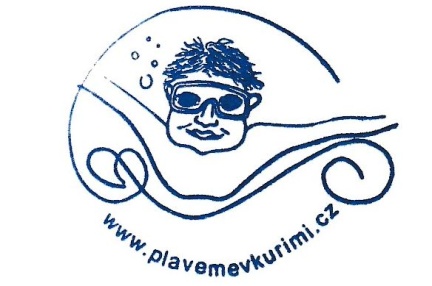 -